ЧЕРКАСЬКА ОБЛАСНА РАДАР І Ш Е Н Н Я21.12.2021                                                                          № 10-4/VIIIПро затвердження технічноїдокументації із землеустроющодо поділу земельної ділянкиВідповідно до пункту «а» статті 8, частини 2 статті 122, пункту 2 частини п’ятої статті 189 Земельного Кодексу України, статті 56 Закону України «Про землеустрій», пункту 21 частини першої статті 43, статті 60 Закону України «Про місцеве самоврядування в Україні», враховуючи рішення обласної ради від 10.09.2021 № 8-16/VIII «Про надання згоди на поділ земельної ділянки», лист комунального некомерційного підприємства «Черкаський обласний дитячий багатопрофільний санаторій «Сосновий бір» Черкаської обласної ради» від 26.11.2021 № 417, обласна рада   в и р і ш и л а:1. Затвердити технічну документацію із землеустрою щодо поділу земельної ділянки, яка перебуває у постійному користуванні комунального некомерційного підприємства «Черкаський обласний дитячий багатопрофільний санаторій «Сосновий бір» Черкаської обласної ради», загальною площею 10,2985 га, кадастровий номер 7110136700:02:016:0015 (для будівництва та обслуговування будівель закладів охорони здоров’я та соціальної допомоги), що знаходиться за адресою: м. Черкаси, вул. Мечникова (Мечнікова), 25 (реєстраційний номер об’єкта нерухомого майна 1893467671101), на три земельні ділянки площами: 8,4824 га (кадастровий номер 7110136700:02:016:0019), 1,4000 га (кадастровий номер 7110136700:02:016:0021), 0,4161 га (кадастровий номер 7110136700:02:016:0020). 2. Виконавчому апарату обласної ради вжити заходів щодо проведення державної реєстрації права власності на земельні ділянки, зазначені у пункті 1 цього рішення, що утворилися в результаті поділу, за територіальними громадами сіл, селищ, міст Черкаської області в особі обласної ради у межах, визначених документацією із землеустрою.3. Контроль за виконанням рішення покласти на постійні комісії обласної ради з питань комунальної власності, підприємництва та регуляторної політики і агропромислового розвитку та земельних відносин.Голова	                              А. ПІДГОРНИЙ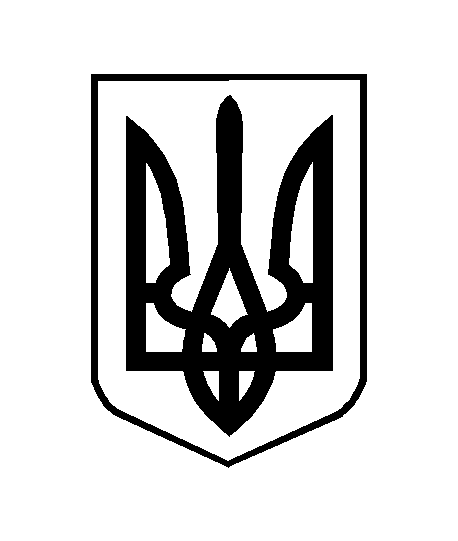 